Årsprogram 2016.Dueklubben!	Forårs medlemsaften tirsdag d. 15/3 Søren PedersenSøndag d. 27. martsVi har en PR-stand ved ”Forårsgalla” hos Plantorama! Kontaktpersoner: Gunnar og Martin.Mandag d. 28. martsVi har en PR-stand ved Viborg ”Byhave” Fødselsdagsarrangement. Haven ligger bag Biblioteket på Vesterbrogade i Viborg.Kontaktpersoner: Lars og MagnusFredag d. 8. aprilVi har en PR-stand ved Miljøfoders ”Forårsmesse”. 13.00 – 18.00Kontaktpersoner: Arne og PeterTirsdag d. 19. aprilFælles klubaften (Duer og høns) kl. 19.00 i Vestermarkens Forsamlingshus. Foredrag m. Frank og Michael Kristensen, Lerbjerg fortæller om høns og duer.Alle er velkomne!Lørdag d. 30, aprilViborg Heste & Krammarked Viborg Fjerkræklub vil være til stede med en PR-stand. Har du lyst til at hjælpe til med at bemande standen bedes du kontakte bestyrelsen!Torsdag d. 18. maj. 18.30 Vi skal sammen på medlemsbesøg hos Andreas Mæng i Kolonien på Katmosevej i Viborg, Når vi har set os om i kolonien kører vi til Ravnstrup, hvor vi besøger Magnus Ladefoged på Holstebrovej 157.  Dueklubben!	Aftenslagvandring tirdagt d.. 24/5 kl.19 i RandersLørdag d. 11. juni  Grillaften! Det er i år Viborg Fjerkræklub der står for arrangementet, som afholdes hos Jens Martin Pedersen i Fiskbæk. Vi møde kl 15.00. til Medbragt Kaffe! Kl. ca. 18.00 vil Grillen være klar så den medbragte mad kan tilberedes. Vi har i år valgt, at deltagerne selv medbringer alt! Så får alle det, de bedst kan lide og arrangementet er overkommeligt for dem, der skal lægge hus og have til! Der opkræves 25 kr. pr. person til fællesudgifter. Dueklubben!	Aftenslagvandring torsdag d. 9/6 Start kl. 19:00 i KolonienDueklubben!	Heldagstur til Aalborg søndag d. 14/8 i Ålborg (Vi mødes kl. 8:30 ved kraft-varmeværket.)Søndag d. 28. august		Udflugt! - Til Holstebro Fjerkræklub! Henrik Sandholm har lovet at tilrettelægge en tur for os med besøg hos nogle af klubbens medlemmer.  Vi regner med at køre sammen med afgang fra Shell tanken i Ravnstrup kl. 09.00 Medbring kaffekurv til formiddagskaffe samt madkurv til frokost. Se evt.  www.viborgfjerkræklub.dkMandag d. 5. septemberVaccination hos Magnus Ladefoged, Holstebrovej 157, Ravnstrup 8800 Viborg. Kl. 18.00Onsdag d. 14. september  Klubaften med fokus på klargøring af høns til udstilling! Vi mødes hos Lissie og Peter Woller. Kl. 18.30Medbring gerne et eller flere af dine dyr som vi kan se på i forhold til deltagelse på udstilling.		          Tirsdag d. 20. september Vaccination, i ”Friheden” Katmosevej i Viborg kl. 18.30Dueklubben!	   Efterårs medlemsaften torsdag d.. 13/10 kl. 19:00 i Kolonien.29. – 30. oktober		Klubudstilling i Grauballe.5. – 6. november  		Klubudstilling i Viborg.12. – 13. november 		Klubudstilling i Bjerringbro.19. – 20. november		Klubudstilling i Skive.Onsdag d. 16. november 	Juleafslutning sammen med Viborg Racedueklub på Løvelbro BISTRO Aalborgvej 175, 8830 Tjele Vi mødes kl.18.00 medbringende en pakke til ca. 20. kr. til pakkespil. 8. – 11. dec. 		Landsudstilling i HerningOnsdag d. 1. februar 2017.              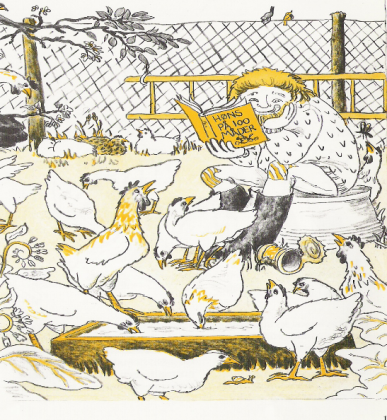        Generalforsamling i Vestermarkens        Forsamlingshus kl.19.30